Smlouva o díloč. SML/10037/2022uzavřená podle ustanovení § 2586 a násl. zákona č. 89/2012 Sb., občanského zákoníkuCentrum dopravního výzkumu, v.v.i.Líšeňská 2657/33a, 636 00 Brno - Líšeň 44994575CZ44994575Ing. Jindřich Frič, Ph.D., ředitelxxxxxxx xxxxxxxxx(dále jen „zhotovitel“Článek I.
PreambuleObjednatel realizoval poptávkové řízení směřující k zadání veřejné zakázky malého rozsahu na služby mimo režim zákona o veřejných zakázkách s názvem: PPT-01-22 - Analýza IS (Intranet) spočívající v plnění dle nabídky zhotovitele, která je uvedena v příloze č. 1, a která je nedílnou součástí této smlouvy. Na základě posouzení a hodnocení nabídek v rámci výše uvedeného poptávkového řízení byla objednatelem nabídka zhotovitele vybrána jako nejvhodnější.Objednatel má zájem na tom, aby byly na základě pokynů Objednatele ze strany zhotovitele provedeny činnosti a zajištěny služby (dále jen jako „dílo“) v rozsahu uvedeném v článku II této smlouvy, tj. Projekt zpracování 1.verze technické dokumentace pro informační systém /Intranet pro Centrum dopravního výzkumu, v.v.i., přičemž zhotovitel si je tohoto objednatelova zájmu plně vědom a je připraven provádět svoji činnost takovým způsobem, aby tento objednatelův zájem byl náležitě uspokojen. Zhotovitel si je také vědom sankcí, které je povinen nahradit v případě porušení smluvních povinností.Článek II.Předmět smlouvyPředmětem této smlouvy je zajištění odborných služeb a provádění odborných činností upravených v nabídce zhotovitele, tj. Projekt zpracování 1.verze technické dokumentace pro informační systém /Intranet pro Centrum dopravního výzkumu, v.v.i., včetně rozsahu v ní uvedených. Tato nabídka je nedílnou součástí smlouvy jako příloha č. 1.Zhotovitel se zavazuje na svůj náklad a nebezpečí pro objednatele na základě jednotlivých dílčích objednávek provést sjednané dílo a služby, za splnění odborných kritérií a požadavků, jejichž podrobný popis a rozsah je specifikován v příloze č. 1 této smlouvy.Objednatel se zavazuje zaplatit za dílo smluvní cenu ve výši a způsobem sjednaným v čl. 3.1. této smlouvy.Článek III.Cena a platební podmínkySmluvní strany ujednávají, že cena bude stanovena dohodou v souladu s nabídkou zhotovitele, a to v této výši:(slovy: devadesátosmtisíc korun českých bez DPH ).V ceně dle článku III. odst.1 této smlouvy je rovněž zahrnuto dopravné, ubytování a ostatní poplatky apod. Takto uvedená celková cena je nejvýše přípustnou a nepřekročitelnou a jsou v ní zahrnuty veškeré náklady potřebné k plnění smlouvy, jakož i veškeré náklady související.K ceně díla bude účtována DPH ve výši určené podle právních předpisů platných ke dni uskutečnění zdanitelného plnění.Faktura bude splňovat náležitosti daňového dokladu dle platných obecně závazných právních předpisů, tj. dle zákona č. 235/2004 Sb., o dani z přidané hodnoty a bude v ní uvedeno číslo smlouvy objednatele. Přílohou faktury bude doklad o předání celého díla.Faktura je splatná ve lhůtě 30 kalendářních dnů od jejího doručení objednateli za předpokladu, že bude vystavena v souladu s platebními podmínkami a bude splňovat všechny uvedené náležitosti, týkající se vystavených faktur. Pokud faktura nebude vystavena v souladu s platebními podmínkami nebo nebude splňovat požadované náležitosti, je objednatel oprávněn fakturu zhotoviteli vrátit; vrácením pozbývá faktura splatnosti.Pro účel dodržení termínu splatnosti faktury je platba považována za uhrazenou v den, kdy byla odepsána z účtu objednatele.Článek IV
Místo a doba plněníMísto plnění je v sídle Objednatele nebo jiné místo dohodnuté mezi stranami určené v dílčí objednávce. Místem předání dokončeného díla je sídlo objednatele, Líšeňská 2657/33a, 636 00 Brno.Zhotovitel dokončí a předá dílo vždy v souladu s podmínkami a termínem uvedeným v objednávce. Objednávka bude v souladu s termíny uvedenými v nabídce, tj. zahájení - nejpozději do 1 měsíce od písemné objednávky, dokončení - předání nejpozději do 2 měsíců od zahájení, tj. 3 měsíce od objednávky.Smluvní strany se dohodly, že případné vícepráce budou předem projednány a cena za tyto práce bude účtována ve výši dle nabídky zhotovitele (Příloha č.1 této smlouvy).Článek V.Dodací podmínkyZhotovitel předá objednateli dokončené dílo způsobem, jaký je obvyklý, nebo jaký vyplývá z nabídky a objednávky, popř. způsobem, na němž se strany následně dohodnou.Článek VI.Odpovědnost za vadyZhotovitel se zavazuje, že dílo zhotovené a dodané podle této smlouvy bude kompletní a bez vad, bude splňovat parametry uvedené v příloze č. 1 této smlouvy a má odpovídající jakost a provedení. Za tento závazek nese zhotovitel plnou odpovědnost.Zhotovitel se tak zavazuje k poskytnutí záruky za jakost díla v trvání 24 měsíců. Záruční doba počíná běžet ode dne předání a převzetí díla.Uplatněním práv z odpovědnosti za vady není dotčeno právo na náhradu škody.Objednatel je oprávněn od této smlouvy nebo její části odstoupit pokud je zhotovitel více než 15 dnů v prodlení s plněním díla.Článek VII.Povinnost spolupůsobeníZhotovitel je dle § 2 písm. e) zákona č.320/2001 Sb., o finanční kontrole ve veřejné správě, v platném znění, osobou povinnou spolupůsobit při výkonu finanční kontroly.Zhotovitel je povinen umožnit v rámci kontroly přístup k veškeré dokumentaci týkající se této smlouvy a souvisejícího výběrového řízení, a to alespoň do konce roku 2032, neukládá-li některý právní předpis lhůtu delší. Dokumentací se míní též případné smlouvy a související dokumenty, které podléhají ochraně podle zvláštních právních předpisů (např. jako obchodní tajemství, utajované skutečnosti) za předpokladu, že budou splněny požadavky kladené právními předpisy (např. zák. č. 255/2012 Sb., kontrolní řád).Článek VIII.SankceJe-li zhotovitel v prodlení s předmětem dodání díla dle této smlouvy, má objednatel právo požadovat smluvní pokutu ve výši 0,5 % z ceny díla, a to za každý i započatý den prodlení.Splnění povinnosti úhrady smluvní pokuty nemá vliv na možnost smluvních stran požadovat náhradu škody z porušení smluvní povinnost, k níž se váže povinnost smluvní pokuty.Článek IX.Závěrečná ustanoveníTuto smlouvu lze měnit pouze písemně formou číslovaných dodatků podepsaných oběma smluvními stranami.Tato smlouva je sepsána ve dvou vyhotoveních s platností originálu, z nichž každá smluvní strana obdrží po jednom.Smluvní strany výslovně ujednávají, že rozhodným právem pro účely této smlouvy bude české právo a strany smlouvy se budou řídit při plnění předmětu této smlouvy i ve věci řešení veškerých závazků a sporů z ní vyplývajících, nebo vzniklých při plnění dle této smlouvy, právním řádem České republiky.Smluvní strany výslovně prohlašují, že věcně příslušným pro rozhodování o závazcích a právních vztazích vzniklých na základě této smlouvy bude při řešení sporů vzniklých v souvislosti s touto smlouvou soud místně příslušný dle sídla objednatele.Smluvní strany prohlašují, že si tuto smlouvu přečetly, a že byla ujednána po vzájemném projednání podle jejich svobodné vůle, určitě, vážně a srozumitelně, nikoliv v tísni ani za nápadně nevýhodných podmínek.Zhotovitel se zavazuje během plnění smlouvy i po jejím ukončení zachovávat mlčenlivost o všech skutečnostech, o kterých se dozví od objednatele v souvislosti s plněním smlouvy.Otázky touto smlouvou neřešené se řídí ustanoveními zák. č. 89/2012 Sb., občanského zákoníku.Smluvní strany berou na vědomí, že tato smlouva včetně případných budoucích dodatků bude uveřejněna v souladu s ustanoveními zák. č. 340/2015 Sb., o registru smluv. Smlouvu v registru smluv uveřejní objednatel. Zhotovitel prohlašuje, že tato smlouva neobsahuje jeho obchodní tajemství, osobní údaje osob na straně Zhotovitele, které by nebylo možno uveřejnit, utajované skutečnosti ve smyslu ustanovení zák. č. 412/2005 Sb., o ochraně utajovaných skutečností, ani jiné informace či skutečnosti, které by nebylo možno uveřejnit.Tato smlouva je plně v souladu s nabídkou vítězného uchazeče, která vychází ze zadávací dokumentace. V případě nejasností je rozhodující znění zadávací dokumentace a vítězné nabídky.Tato smlouva nabývá účinnosti dnem jejího uveřejnění v registru smluv.Nedílnou součást této smlouvy tvoří přílohy:Příloha č. 1: Nabídka zhotovitele - č. 20220114 - ze dne 14.1.2022\/ Brně dne 24. 01. 2022Centrum dopravního výzkumu, v. v. i.		Ing. Jindřich Frič, Ph. D., ředitel OMEGA 24 Cenová nabídkaexterní správa ITdokumentace INTRANET / IS l. fáze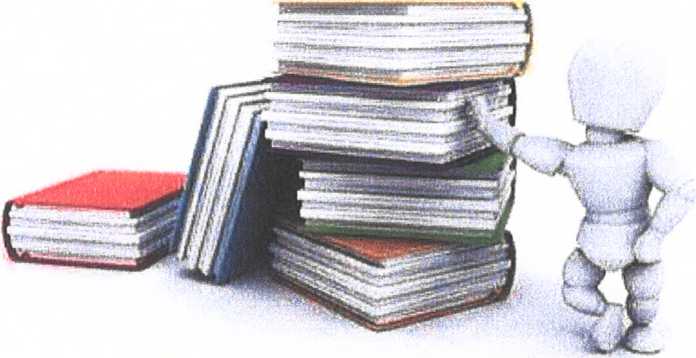 | OMEGA	24]externí správa ITProjekt: zpracování l. verze technické dokumentace pro Informační systém / IntranetDokumentace (první verze) bude obsahovat:ÚvodÚčel dokumentaceRozsah, vymezení a zodpovědnostiPřehled + PopisZákladní přehled a popis fungování ISPopis požadavků a stávajících modulů dle jednotlivých divizíProcesy a datové propojeníZákladní popis procesůDatové vstupy / výstupyIntegrace s jinými systémyBezpečnostZákladní pohled na zabezpečeníPřístupy a koncept ověřováníProtokolováníÚdržba, správa verzí, testování, licencováníDokumentace bude zpracována v českém jazyce.Požadovaná součinnost objednatele:zajistit veškeré aktuální podklady, které jsou momentálně k dispozicizajistit kontakty na všechny klíčové uživatele + informování dotčených uživatelů, že se na ně obrátí pracovník z firmy OMEGA24 s.r.o. a bude vyžadovat jejich součinnost,Cenová nabídka:Harmonogram:OMEGA24 s.r.o. Nádražní 540, 644 42 Modřice, IČ: 29316197 DIČ: CZ29316197, www.omeqa24.cz spisová značka C 77215 vedená u Krajského soudu v Brně: Fio banka, o.s„ Č.Ú.: 2500350305/2010Zhotovitel:OMEGA24 s.r.o.Sídlo/místo podnikání:Nádražní 540, 664 42 ModříceIČ/rodné číslo: DIČ:29316197CZ29316197Bankovní spojení:Fio banka, a.s., č.ú.:2500350305/2010Jednající osoba:Radek Štefan, jednatelOsoba odpovědná za realizaci:Zapsaný v OR:Radek ŠtefanSpis. zn. C 77215, vedená u Krajského soudu v BrněTelefon:xxxxxxxxxxxEmail:xxxxxxxxxxxxxPopispočet dnů / cenazpracování I. verze technické dokumentace pro Informační systém / Intranetpráce technika v místě objednatele2upřesňující dotazy2vypracování I. verze dokumentace3revize, doplnění1CELKEM (dnů)8CELKEM (Kč bez DPH) vč. ostatních nákladů (doprava, ubytování)98.000, -hodinová sazba za případné vícepráce (Kč bez DPH / hod.)1.500, -Popispočet měsícůZahájení - nejpozději do 1 měsíce od písemné objednávky1Ukončení - předání nejpozději do 2 měs. od zahájení, tj. 3 měs. od objednávky3